                                                                                                       ЗАТВЕРДЖЕНО: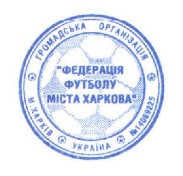                                                                                                Голова Федерації футболу                                                                                               міста Харкова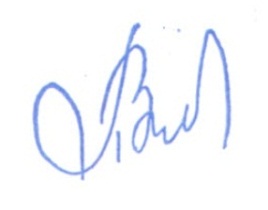                                                                                                                       Віталій ПАНОВ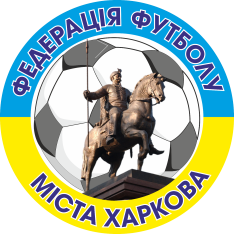                                          Федерація футболу м. Харкова                                                          РЕГЛАМЕНТ      Відкритого чемпіонату м. Харкова з футболу  серед аматорських команд сезону 2024 року                                                 “ХАРКІВ - МІСТО НЕЗЛАМНИХ”                                                           Харків 2024 рік                                    Розділ І. НОРМАТИВНО – ПРАВОВА БАЗА РЕГЛАМЕНТУ1.Нормативно – правовою базою Регламенту змагань з футболу серед аматорських команд в м. Харкові  на сезон 2024 року є:Закон України «Про фізичну культуру і спорт»Статут Громадської організації «Федерація футболу м. Харкова»Статут Громадської спілки «Української асоціації футболу»Правила гри FIFAДисциплінарні правила УЄФАДисциплінарні правила ГС «Українська асоціація футболу»Дисциплінарний регламент Федерації футболу м. ХарковаРегламент УАФ зі статусу і трансферу футболістівРегламент змагань з футболу серед аматорських команд сезону 2024  рокуРегламент інфраструктури стадіонів та заходів безпеки проведення змагань з футболуПостанова Кабінету Міністрів України від 18 грудня 1998 року № 2025 «Про порядок підготовки спортивних споруд та інших спеціально відведених місць для проведення масових спортивних та культурно - видовищних заходів».Постанова Кабінету Міністрів України від 25 квітня 2012 р. № 341 «Про затвердження Порядку організації робіт із забезпечення громадського порядку та громадської безпеки під час проведення футбольних матчів».Правила поведінки глядачів на стадіонах під час відвідування футбольних матчівКодекс етики і чесної гри «Чесна гра – дисципліна і повага».Розділ ІІ. МЕТА ТА ЗАВДАННЯ РЕГЛАМЕНТУСтаття 1. Мета Регламенту      Метою Регламенту змагань з футболу серед аматорських команд сезону 2024 року (далі - Регламент) є визначення принципів організації та проведення змагань з футболу в м. Харкові (далі – Змагання) під егідою Громадської організації «Федерація футболу м. Харкова» (далі – ФФМХ), порядку, норм, правил і відносин між суб’єктами  аматорського футболу на основі створення системи прав, обов’язків і відповідальності юридичних та фізичних осіб.Стаття 2. Завдання Регламенту1.Приведення системи змагань у відповідність до вимог регламентуючих документів ГС “Українська асоціація футболу ( далі УАФ) та ФФМХ.2.Встановлення порядку та здійснення контролю за організацією і проведенням змагань.3.Визначення дисциплінарних та штрафних санкцій до порушників: Правил гри, організації та проведення змагань.Розділ ІІІ. МЕТА ТА ЗАВДАННЯ ЗМАГАНЬ                                         Стаття 3. Мета змаганьМетою змагань є залучення якнайбільшої кількості мешканців м. Харкова та області до регулярних занять футболом та його популяризація.                                        Стаття 4. Завдання змагань1. Сприяти подальшому розвитку  аматорського футболу у м. Харкові.2. Створювати необхідні умови для підготовки та успішного виступу клубних і збірних команд м. Харкова у Всеукраїнських та міжнародних змаганнях.3.Визначати місця команд  у турнірній таблиці, відповідно до вимог Регламенту.4.Рекомендувати аматорські команди міста Харкова для участі у змаганнях Асоціації аматорського футболу України» (далі – ААФУ).5.Забезпечувати реалізацію принципів «Чесної гри». Створювати належні та безпечні умови для учасників змагань і глядачів.Розділ ІV. УМОВИ ПРОВЕДЕННЯ ЗМАГАНЬСтаття 5. Керівництво змаганнями1. У відповідності до Статутів УАФ та ФФМХ, а також Договору про співпрацю з Управлінням з питань фізичної культури та спорту Харківської міської ради (далі – Управління), що діє на підставі Закону України «Про фізичну культуру і спорт», виключне право на загальне керівництво, контроль, безпосередню організацію та проведення змагань з футболу (чемпіонати, кубки, турніри тощо) в м. Харкові  належить  ФФМХ.2. Змагання проводяться у відповідності до принципів «Чесної гри» згідно календаря змагань, затвердженого Виконкомом ФФМХ.3. Оперативний контроль за організацією та проведенням змагань здійснює Комітет з проведення змагань ФФМХ (далі – Комітет)), повноваження якого визначаються відповідними Положеннями ФФМХ.4. Рішення Комітету щодо застосування (у рамках своїх повноважень) дисциплінарних санкцій затверджує (або не затверджує) Контрольно – дисциплінарний комітет ФФМХ (далі – КДК ФФМХ).5. Аматорські  команди /клуби/ - учасниці змагань  повинні обов'язково погоджувати з ФФМХ  планування, організацію, проведення або участь у змаганнях (турнірах) на території м. Харкова. Члени ФФМХ (клуби/ команди, офіційні особи, футболісти, тренери, арбітри та інспектора/делегати), які будуть організовувати, проводити або брати участь у змаганнях в м. Харкові, без погодження з ФФМХ, підлягатимуть дисциплінарним та/або штрафним санкціям згідно Дисциплінарного регламенту ФФМХ ( далі ДР ФФМХ).Стаття 6. Система проведення змагань1. Змагання з футболу в м. Харкові  проводяться за системою «весна-осінь» у два  кола:  «весна»  (перше коло) - «осінь» (друге коло) за принципом «кожний з кожним»: на своєму полі та на полі суперника, згідно календарного плану змагань з футболу сезону 2024 року.2. Система проведення змагань визначається та розробляється Комітетом і затверджується Виконкомом ФФМХ. Терміни проведення всіх етапів змагань визначаються Виконкомом ФФМХ.Стаття 7. Учасники змагань1. Учасниками змагань являються аматорські команди/клуби  України  всіх форм власності / далі команди/ , які подали гарантійні листи та заявкові документи до початку змагань. Терміни подачі гарантійних та заявкових листів встановлюється Виконкомом ФФМХ. 2. Команди, що не направили гарантійні листи у встановлені строки,  за рішенням Комітету не допускаються до заявки на участь у змаганнях.3. Команди, що не пройшли процедуру заявки у встановлені терміни, не допускаються до змагань.4. Команди-учасники змагань з футболу автоматично отримують статус тимчасового члену ФФМХ.Стаття 8. Календар змагань1.Календар змагань розробляється Головною суддівською колегією (далі ГСК)  та затверджується Виконкомом ФФМХ. Ігри проводяться на футбольних полях команд, вказаних у календарі першими.  2. Початок  матчів змагань  згідно календаря  - з 15.00-18.00 годин (або за домовленістю між командами)3. З листопада місяця початок ігор обов'язково погоджується представниками команд з ГСК, у зв’язку з скороченим світовим днем.4. Друге коло змагань  є «дзеркальним» відображенням першого кола. 5. Усі учасники змагань повинні дотримуватися календаря змагань. Виключення становлять для команд, які:беруть участь у турнірах, що проводяться під егідою Асоціації аматорського футболу України( далі ААФУ);беруть участь у турнірах, що проводяться під егідою Дитячо-юнацької футбольної ліги України ( далі ДЮФЛУ)інші надзвичайні обставини.6.   Право переносу ігор належить виключно ГСК; 7.   Питання, щодо переносу гри (ігор) командами  розглядається  за умови:надання відповідного листа з обґрунтуванням причин переносу командою за 7 діб до визначеної у календарі гри (ігор);погодження з суперником (-ами) дати проведення перенесеної(-х) гри (ігор) та затвердженої  ГСК  у терміни, що передбачені календарем змагань; непередбачених обставин.Примітка: непогоджений з ГСК виїзд на міжнародний/всеукраїнський турнір або участь командою у будь-яких інших змаганнях (турнірах) під час проведення змагань в  м. Харкові  не є підставою для переносу матчів.8. Календар догравання перенесеної(-их) гри(ігор) визначається виключно ГСК  за принципом послідовності перенесених ігор, але з урахуванням офіційно визначених причин для команд(-и), з якими (- ою) перенесена гра.9. Команді/командам/, що перенесли гру без дозволу  ГСК на призначену гру згідно календаря змагань, зараховуються технічні поразки (-:+)/(-:-). У разі  повторного порушення, КДК ФФМХ за поданням  Комітету може прийняти рішення про відсторонення таких(-ої) команд (-и) від змагань.10. Змагання проводяться  згідно календаря змагань, з урахуванням  визначених Виконкомом ФФМХ  ігрових днів .Примітка:  У разі домовленості між командами – суперницями та за умови погодження з ГСК  ігри відповідного туру змагань можуть проводитися і в інші дні, але до початку наступного туру.11. При неможливості погодити між представниками команд дату, місце та час проведення гри, остаточне рішення приймає ГСК.12. Ігри останніх двох турів змагань призначаються в один день і, по можливості, в один час. Інші умови щодо проведення цих ігор погоджуються з ГСК.Стаття 9. Місця проведення змагань1.Ігри проводяться на стадіонах (полях) команд-учасниць, прийнятих Комітетом по визначенню  придатності стадіонів до проведення змагань з футболу , які вирішує питання про технічний стан стадіонів (полів) не пізніше, ніж за 10 днів до початку змагань.2. Команда – господар поля несе відповідальність за громадський порядок та безпеку до, під час і після гри на стадіоні та прилеглій до нього території. В окремих випадках господар поля зобов`язаний забезпечити присутність представників органів правопорядку в кількості, достатній для підтримання громадського порядку, охорони глядачів і учасників змагань на стадіоні та прилеглій до нього території.3. Команда – господар поля повинен забезпечити безпеку арбітрів та інспектора, гарантувати відсутність сторонніх осіб у кімнаті арбітрів. У кімнаті мають право перебувати тільки арбітри, інспектор та особи запрошені для виконання обов`язків, пов`язаних з проведенням матчу.4. Команда – господар поля та адміністрація стадіону зобов’язані забезпечити:футбольне поле з розміткою, встановлених розмірів, з трав'янимабо іншим покриттям відповідної якості, згідно з «Правилами гри FIFA»роздягальні для гравців кожної команди;присутність під час проведення матчу лікаря, з відповіднимпосвідченням,  або при наявності документів (паспорт, диплом про освіту, документ з місця роботи з мокрою печаткою), якими підтверджується його проф. придатність (посвідчення або документи пред’являються арбітру матчу), набір медикаментів, необхідних для надання первинної медичної допомоги, халат (жилетка або пов’язка) білого кольору з червоним хрестом. Місцезнаходження лікаря повинно бути визначено;  рапорт арбітра;1 - 3 м’ячі, що визначені Правилами гри для змагань;спеціально обладнану кімнату для арбітрів з запасними бланками рапортів арбітра.мінеральну воду для учасників змагань (по можливості);туалет та душові кімнати (не менше, як на дві персони) з наявністю води; постійні місця на стадіоні для тренерів команд та запасних гравців. 5. Якщо команда - господар не може з об’єктивних обставин виконати вимоги п. 4, питання про використання стадіону (поля) вирішується Комітетом. За ненадання без поважних причин футбольного поля  для проведення змагань або навмисне (в тому числі, внаслідок бездіяльності) порушення вимог п. 4, команді – господарю зараховується технічна поразка (-:+) та застосовуються штрафні санкції.6. При відсутності на стадіоні розмітки технічної зони офіційні особи та запасні гравці повинні знаходитись не ближче 3 – 5 м від кромки поля.7. Питання щодо можливості використання інших футбольних полів (погіршеної якості) для проведення змагань вирішується Комітетом.9. У разі, якщо футбольне поле команди – господаря не відповідає основним вимогам п.4, то гра може бути проведений на полі команди – суперниці за домовленістю команд, при цьому статус господаря поля не змінюється (стосовно ігрової форми та забезпечення лікарем).Примітка:Всі спірні питання щодо визначення місця проведення змагань вирішуються Комітетом. Стаття 10. Реєстрація футболістів. 1. Футболіст повинен бути зареєстрований для участі в організованому футболі. Реєстрація футболіста полягає у внесенні відповідної інформації про гравця до реєстру футболістів УАФ, ХОАФ, ФФМХ.2. Тільки зареєстрований у ФФМХ  футболіст має право брати участь у змаганнях під егідою ФФМХ. Футболіст повинен дотримуватися статутів, регламентуючих документів та рішень ФІФА, УЄФА, УАФ, ХОАФ та ФФМХ.3. Футболіст може бути зареєстрований тільки в одному клубі/команді у змаганнях, що проводяться під егідою ФФМХ.4. При переході гравця з одного клубу/команди  до іншого його перереєстрація та дозаявка здійснюється після письмового звернення до ФФМХ. 5. Вважати незаконною участь футболіста у будь-якому офіційному матчі, якщо його не було зареєстровано та заявлено за  клуб/команду у поточних змаганнях. У такому випадку до футболіста застосовуються дисциплінарні санкції, а команді зараховується технічна поразка ( -:+);6.  ФФМХ за інформацією, яку надають  команди складає реєстр гравців, в якому зазначаються імена, прізвища, дати народження футболістів та їх приналежності до клубу / команди/;  7.  На футболістів, які не є громадянами України чи є особами без громадянства, у повному обсязі поширюються положення Регламенту та інших відповідних документів ФФМХ, УАФ, УЄФА, ФІФА.Стаття 11. Оформлення заявкової документації на участь у змаганнях1.Заявка команд для участі у змаганнях проводиться згідно графіку, затвердженого Комітетом, який надається клубам(командам) на сайті ФФМХ за 14 днів до початку заявкового періоду. Дотримання графіку заявки є обов'язковим.2.Команда, гравець або офіційна особа, які мають заборгованість перед ФФМХ, до заявки не допускаються.3.  Заявкова документація, яка подається до ГСК, складається з наступних документів:гарантійний лист від команди/ клубу про участь у змаганнях, з інформацією про представника /заступника, які мають право представляти клуб/команду) на засіданнях Комітету;надрукований заявковий або дозаявковий листи в паперовому та електронному вигляді;адресу стадіону або спортивної бази,де команда буде проводити  домашні матчі; 4. До надрукованого заявкового листа (форма встановлюється Комітетом) команди можуть вносити :для аматорських команд не більше 25 але не менше 11 футболістів.5. Заявковий лист підписується керівником/гол. тренером команди та лікарем команди і завіряється відповідними печатками клубу ( в разі наявності) та спеціалізованої установи зі спортивної медицини.6.  Команди , які вперше беруть участь у змаганнях  разом із заявковим листом надають до ФФМХ:ксерокопії установчих документів клубу (копії статуту, виписки або свідоцтва про реєстрацію);дані про юридичну адресу та банківські реквізити клубу;адресу стадіону або спортивної бази з вказаними номерами телефонів, факсу, електронної адреси;7. Заявкові листи подаються перед початком змагань. Дозаявка/відзаявка проводиться між колами змагань. 8. Команда, до заявкового листа якого вже внесена відповідна кількість футболістів, може дозаявити будь-яку кількість гравців, при умові, що така ж кількість гравців буде відзаявлена. 9.  Команди, заявкова документація яких не оформлена у встановленому ФФМХ  порядку або не прийнята ГСК , до участі у змаганнях не допускаються.Стаття 12. Порядок допуску футболістів та офіційних осібдо матчу1. Перед початком гри (чемпіонату, турніру або Кубку) до рапорту арбітра представник команди повинен друкованими літерами вписати прізвища та імена не більше 18 – ти футболістів (11 – ти основних і 7 – и запасних, які мають право вийти на заміну), з визначеними на футболках гравців номерами, а також офіційних осіб, які представлятимуть команду на матчі.2. До участі у грі  допускаються не менш 8 – ми футболістів з однієї команди на полі. 3. Заміна гравців проводиться з числа футболістів, прізвища яких внесені до листа рапорту арбітра.4.  Гравець, не включений до заявкового листа команди, не має права виступати у складі цієї команди. 5. Представники команд зобов’язані за 30 хвилин до початку гри надати арбітру заявковий лист команди, заповнений державною мовою рапорт з підписом одного з офіційних представників команди.6. При відсутності заявкового (их) листа (ів)  перед початком гри, арбітр повинен почекати не більше 20 хвилин від часу, визначеного Комітетом - як початок гри і, якщо заявковий (і) лист (и) та «Паспорти» не були надані, гра не проводиться, а вирішення питання спортивних, дисциплінарних санкцій надається КДК ФФМХ.7. Офіційна особа команди (клубу), прізвище якої внесено до листа  рапорту арбітра, вважається учасником матчу.8. Тільки офіційні особи команди (клубу) та запасні футболісти, прізвища яких   внесені до листа рапорту арбітра, мають право перебувати   на відведених для них місцях у технічній зоні під час проведення матчу.9. Розминка запасних футболістів під час матчу дозволяється тільки в місцях, визначених арбітром (позаду першого асистента арбітра або за воротами своєї команди).10. Якщо будь-хто з перших одинадцяти футболістів, зазначених у рапорті арбітра, не має можливості розпочати матч у стартовому складі, його(їх) може замінити будь-який футболіст з числа запасних, записаних до рапорту арбітра. Така  вимушена заміна футболіста не скорочує кількість запасних футболістів, що мають право вийти на поле, замінений (і) до початку матчу футболіст (и) має (ють) право брати участь у грі.11. Якщо у грі приймав(ли) участь гравець (ці), який не був (ли) внесений (і) у рапорт арбітра, але був(ли) заявлений (ні) за команду та мав (ли) «паспорт футболіста» і мав право грати, питання щодо спортивних та дисциплінарних санкцій вирішується КДК ФФМХ, з урахуванням причини невнесення (навмисно або халатність).12. Якщо до рапорту арбітра було внесено футболіста, який не мав права брати участь у грі (червона або три жовті картки, дискваліфікованого, незаявленого), незалежно від того виходив він на поле чи ні, команді зараховується технічна поразка (-:+).Примітка: У разі виявлення КДК ФФМХ, що відповідне порушення було вчиненоза попередньою змовою зацікавлених сторін, з метою впливу на розподіл місць у турнірній таблиці, обом командам зараховуються технічні поразки ( -:-) 13. Якщо футболіст, якого було змінено або вилучено у ході гри, в подальшому безпосередньо брав участь у матчі, то команді, за яку він грав, зараховується технічна поразка (-:+) та до клубу (команди) та до футболіста застосовуються  дисциплінарні санкції.14. Учасником гри вважається футболіст, якого було внесено до рапорту арбітра.15. Представникам команд у присутності арбітра дозволяється перевірка гравців команди - суперниці після завершення гри у термін – не пізніше 15 хвилин (футболісти команд, прізвища яких записані до листа рапорту арбітра, не мають право залишати місце розташування команди у вищезазначений термін без погодження з арбітром та представником команди-суперника).16. При відмові або неможливості представником команди пред’явити гравця для перевірки після завершення матчу у вказаний термін, команда – суперниця має право на опротестування результату гри.17. Команді(ам), за участь у грі:незаявленого або дискваліфікованого футболіста;заявленого за фальсифікованими документами;зараховуються технічні поразки (-:+) в усіх іграх, де виступав такий футболіст, і за рішенням КДК ФФМХ до клубу/команди можуть бути застосовані дисциплінарні санкції. До тренера цієї команди також можуть бути застосовані дисциплінарні санкції.Примітка:   при повторному порушенні цієї статті, команду за рішенням КДК ФФМХ  може бути знято зі змагань.18. За фальсифікацію результату гри або рапорту арбітра команді (командам) зараховується(ються) технічна(і) поразка(и) (-:-). Тренери, арбітри та  клуби несуть відповідальність згідно Дисциплінарного регламенту ФФМХ.Стаття 15. Неявка команди на гру. Відмова від участі у змаганнях1. За неявку на гру без поважної причини, команді зараховується технічна поразка (-:+) і до неї застосовуються дисциплінарні санкції, а команді – суперниці зараховується технічна перемога.(+:-);2. Після повторної неявки на гру без поважної причини КДК ФФМХ за поданням Комітету може зняти таку команду зі змагань.3. Якщо команда, яку знято зі змагань, провела половину і більше ігор, то їй зараховуються технічні поразки в іграх, які залишились. Якщо менше половини – результати проведених ігор анулюються. Стаття 13.Визначення місць команд у турнірній таблиці1. Місця команд у турнірній таблиці визначаються за підсумком очок набраних в усіх іграх  чемпіонату . За перемогу нараховується 3 (три) очки, за нічию – 1 (одне) очко, за поразку очки не нараховуються.2.  При однаковій кількості очок у двох або більше команд  місця визначаються   за наступними показниками:за більшою кількістю очок в особистих зустрічах;за кращою різницею забитих і пропущених м’ячів в особистих зустрічах;за більшої кількості забитих м'ячів в особистих зустрічах;за кращою різницею забитих і пропущених м’ячів в усіх зустрічах;за найбільшою кількістю забитих м’ячів в особистих зустрічах; .Примітка: При однаковій кількості очок у двох команд, які за підсумкомочок претендують на перше місце між цими командами призначається додатковий матч, який проводиться на нейтральному полі або за згодою обох сторін.Команда-господар визначається жеребкуванням. В обов’язковому порядку призначається інспектор-делегат, а фінансові витрати розподіляються між сторонами.У разі нічиєю у додатковому матчі переможець визначається у серії післяматчевих одинадцятиметрових ударів без призначення додаткового часу, Стаття 14. Нагородження1.  Нагородження переможців і призерів змагань поточного сезону проводить ФФМХ;2.  Команди-переможці та призери, які беруть участь у змаганнях з футболу нагороджуються Кубками та дипломами, а гравці медалями відповідних ступенів  (згідно заявкового листа).3. Команда-переможець змагань отримує фінансову нагороду з Призового фонду змагань.4. Нагородженню підлягають футболісти, що зіграли за команду не менше ніж 50% ігор. Стаття 15. Відповідальність клубу (команди), керівників,тренерів та футболістів1. Керівники команд, тренери, футболісти, які беруть участь у змаганнях, повинні виконувати всі вимоги Правил гри і положень Регламенту, виявляючи високу дисципліну, організованість, толерантність до офіційних осіб, делегатів, арбітрів, суперників та глядачів.2. Керівники клубів/команд та тренери несуть відповідальність за поведінку футболістів своєї команди і не мають права втручатися в дії  арбітрів.3. Клуб несе відповідальність за поведінку своїх глядачів, а також посадових осіб клубу, які виконують офіційні обов’язки на грі або присутні на стадіоні.4. Футболісти, спортивний одяг яких не відповідає вимогам Правил гри або такі, що мають неохайний вигляд, до змагань не допускаються.5. Представникам команд, тренерам забороняється під час гри давати будь-які оцінки якості арбітражу.6. При втручанні тренерів команд або представників клубів/команд у дії арбітрів під час гри, арбітр має право зупинити гру. Команді, представники якої винні у цьому, зараховується технічна поразка (-:+) та до неї застосовуються дисциплінарні санкції.7. За не дисципліновану поведінку гравців однієї з команд, арбітр має право зупинити гру, а цій команді зараховується технічна поразка(-:+) та до неї застосовуються дисциплінарні санкції. Якщо гру не було закінчено з вини обох команд, відповідна поразка зараховується кожній з команд(-:-) та до них застосовуються дисциплінарні санкції.8.За невиконання (порушення) вимог Статуту ФФМХ, Регламенту та інших нормативних документів, до команд або їх представників застосовуються дисциплінарні санкції, встановлені Дисциплінарним регламентом ФФМХ.9. Керівники, тренери та футболісти – порушники заслуховуються КДК ФФК, яка вирішує питання щодо вживання санкцій, визначених положеннями Дисциплінарного регламенту ФФМХ.10. Відповідно   статтям   Дисциплінарного   регламенту   ФФМХ   до   керівників, тренерів та футболістів команд, футбольних клубів та спортивних споруд (стадіонів), арбітрів та інспекторів-делегатів можуть бути вжиті дисциплінарні, та інші санкції.Підставами для притягнення до дисциплінарної відповідальності є:попередження, вилучення та інші негативні випадки, які внесені до рапорту арбітра;рапорт інспектора-делегата матчу;рапорт делегата «негласного перегляду»;письмова заява офіційного представника ФФМХ;письмова заява керівництва команди/клубу;рішення зборів команди/клубу;відомі негативні факти, яких з різних причин не внесено до рапорту арбітра.11. Провини, що тягнуть за собою вилучення гравців з поля, підлягають обговоренню в команді.12. Офіційні особи клубу, які без поважних причин не з’явилися на засідання Комітету або КДК ФФК, підлягають накладенню на них дисциплінарних санкцій.13. Тренер команди несе відповідальність за облік попереджень та вилучень гравців, а також застосованих до них інших дисциплінарних санкцій.14. Вилучений, дискваліфікований, не внесений до заявкового листа команди не має права представляти команду та знаходитись біля неї (в т.ч.: в роздягальні і на лавці запасних) під час змагань, заповнювати рапорт арбітра та вступати в офіційні розмови.15. Після закінчення змагань дискваліфікація гравців, яких було вилучено з поля, за рішенням КДК ФФМХ може розповсюджуватися на наступний сезон, а попередження (жовті картки) гравців - втрачають силу.16. Команду або лікарів, що запізнюються на офіційно визначений термін початку гри з будь-яких причин (крім надзвичайних обставин), треба очікувати 20 хвилин, після чого, у разі неявки, відповідній команді зараховується технічна поразка (-:+)  та до неї застосовуються штрафні санкції.17. За надання до ФФМХ фальсифікованих документів на футболістів, представники команд/клубу або тренери, що скоїли підробку або сприяли цьому, рішенням КДК ФФМХ можуть бути дискваліфіковані від участі у офіційних міських змаганнях на термін від 1-го до 2-х років з застосуванням до них дисциплінарних санкцій.Стаття 16. Протести. Порядок подачі. Розгляд1. Офіційна особа команди  зобов’язана відразу після закінчення гри внести до рапорту арбітра запис про подання протесту, якщо такий має місце. Протягом 24-х годин після закінчення гри у обґрунтованому вигляді протест передається до ГСК , який інформує про це команду/клуб – суперницю. Офіційна особа клубу має право повідомити  ГСК про подачу протесту протягом 24-х годин, якщо факти або правопорушення були виявлені після закінчення гри, ГСК про що  інформує команду - суперника.2. Протест на невідповідність розмірів воріт і/або розмітки та розмірів футбольного поля Правилам гри подається у письмовій формі арбітру до початку гри. Рішення про проведення гри приймає арбітр і/або інспектор-делегат.3. Протест розглядається на першому засіданні ГСК  після проведеної гри.4. При подачі протесту щодо конфлікту(ів), який(і) мав(ли) місце до, під час або після гри, арбітр, асистенти арбітра та делегат негайно подають свої пояснення до ГСК.5. Протести щодо порушення статей Регламенту : «Учасники змагань»,«Оформлення  заявкової   документації  та  заявка  на  участь   у   змаганнях», «Положення про перехід гравців з клубу/команди в клуб/команду» -   подаються до Комітету протягом всього терміну змагань.6. Не приймається до розгляду несвоєчасно поданий протест, а також, якщо він поданий на рішення арбітра у грі:Призначення чи не призначення вільного, штрафного або одинадцяти метрового штрафного удару;визначення положення «поза грою»;визначення виходу м’яча за межі поля і надання права введення м’яча у гру;зараховане або не зараховане взяття воріт; попередження або вилучення футболіста з поля.7. Протести або заяви, що були подані за фактами неетичної поведінки арбітра або його упереджених дій, арбітражу або упередженого ставлення до клубу, розглядаються Комітетом арбітрів ХОАФ (далі – КА ХОАФ).8. Конфліктні питання, що пов’язані з рішеннями відповідних Комітетів ФФМХ при розгляді протестів, вирішуються КДК ФФМХ.9. Рішення КДК ФФМХ може бути оскаржене виключно у АК ФФМХ.10. Рішення АК ФФМХ може бути оскаржене у Органах здійснення футбольного правосуддя УАФ.Стаття 17. Фінансові умови участі /клубів (команд) у змаганнях   1.  Придбання нагородної атрибутики, харчування арбітрів  – за рахунок ФФМХ; 2. Інші витрати - за рахунок спонсорів та інших джерел, не заборонених законодавством України;Розділ V.  АРБІТРАЖСтаття 18. Здійснення арбітражу1. Арбітраж змагань здійснюється у відповідності з «Правилами гри у футбол», змінами та доповненнями до них, затвердженими Міжнародною Радою футбольних Асоціацій.2.   Арбітраж здійснюють арбітри, що рекомендовані Харківської обласної асоціації футболу (далі ХОАФ), список яких затверджено Виконкомом ФФМХ для проведення змагань у визначених лігах.Стаття 19. Призначення арбітрів1.На кожен матч призначаються арбітр та два асистенти арбітра, які наділяються виключними повноваженнями відносно застосування та трактування Правил гри, а також дотримання всіма учасниками гри Регламенту змагань.2. У випадку неявки арбітрів на гру, ГСК ( за узгодженням з представником ХОАФ) може дозволити проведення гри за обопільною домовленістю між командами будь-якому з представників команд.Примітка: право проведення гри, за відсутності призначеної бригади арбітрів, надається тільки тренерам команд, які пройшли інструктаж та здали відповідні тести з арбітражу  у комітеті арбітрів ХОАФ;тренери команд про неявку арбітра записують до рапорту арбітра у розділ «зауваження про проведення гри».3. Комітет арбітрів ХОАФ не має право призначати арбітра на гру команд,якщо даний арбітр має стосунки з одним із клубів (команд) у теперішній час (працює, грає, має громадську посаду, інше).Стаття 20. Обов’язки та функції арбітра1. Перевірити відповідно до заявкових листів команд та відповідності прізвищам гравців, яких внесено до рапорту арбітра.2. Разом з представниками команд визначити кольори ігрової форми так, щоб вони не збігалися.Примітка: арбітр, разом з представниками команд, несе відповідальність за дотримання правил допуску футболістів до гри та перебування  тренерів (інших офіційних осіб) у відведених  місцях стадіону.арбітр після завершення матчу оформляє рапорт арбітра та направляє його в електронному вигляді  до ФФМХ.Розділ VІ. ДИСЦИПЛІНАРНІ САНКЦІЇ                      Стаття 21. Застосування дисциплінарних санкцій1. Відповідно до Статуту ФФМХ органи здійснення футбольного правосуддя ФФМХ  мають виключне право застосовувати дисциплінарні санкції.2. Дисциплінарні санкції застосовуються у відповідності із законодавством України нормативними документами ФІФА, УЄФА, УАФ, ФФМХ  та Дисциплінарним регламентом ФФМХ .3. Комітет розглядає питання, приймає рішення і надає матеріали на розгляд та затвердження (або не затвердження) відносно застосування дисциплінарних санкцій до КДК ФФМХ.Стаття 22. Облік порушень, допущених футболістами в іграх1. Порушення/попередження (жовті картки), допущені футболістами в відповідному змаганні або турніру, не враховуються в інших змаганнях м. Харкова та навпаки.2. При переході футболіста в інший клуб, протягом сезону, дисциплінарні санкції (жовті та червоні) не анулюються і гравець відбуває покарання у новому клубі.3. Тренери команд зобов’язані самостійно вести облік дисциплінарних порушень (жовтих та червоних карток), отриманих футболістами у змаганнях та несуть за це відповідальність.4. Два попередження, отримані в одній грі, прирівнюються до вилучення. У такому випадку футболісти підлягають дискваліфікації на одну гру без рішення КДК ФФМХ, а раніше отримані попередження не анулюються.5. За перші три попередження (жовті картки), отримані у змаганнях, футболісти дискваліфікуються на одну гру. Строк дії дискваліфікації починається з першої наступної гри змагань, яку проводить команда без футболіста, якого було дискваліфіковано.6. За кожні наступні три попередження (жовті картки) кількість дискваліфікацій збільшується на одну гру. Дискваліфікація відбувається без рішення КДК ФФМХ.7. Футболіст, вилучений з поля, підлягає дискваліфікації і не має права брати участі у будь-яких іграх до рішення КДК ФФМХ, а до ДЮСЗ/клубу (команди) застосовуються відповідні санкції.8. Футболісти, вилучені з поля, або ті, що отримали протягом змагань 3 попередження (жовті картки) за участь у складі команди  відбувають дискваліфікацію до закінчення строку дії дискваліфікації.9.  Не проведена з будь-якої причини гра  не враховується в кількість ігор, які футболіст повинен пропустити у зв’язку з дискваліфікацією.10. Якщо, КДК ФФМХ затверджує рішення про догравання матчу , який було перервано з будь-якої причини, то дисциплінарні порушення (жовті та червоні картки), отримані футболістами у тому матчі, не відмінюються.11. Якщо, КДК ФФМХ затверджує рішення про перегравання матчу, то дисциплінарні порушення (жовті картки, які отримали футболісти) - анулюються. Дисциплінарні порушення, за які футболісти отримали червоні картки, окрім порушень (фол останньої надії або два попередження) не відмінюються у переграванні матчу.12. Дисциплінарні порушення/попередження або вилучення/ (жовті та червоні картки), які отримали футболісти у матчі, за який згодом одній з команд зараховується поразка - не відмінюються.13. Якщо футболіст пропускав календарну гру , яка була перервана з будь-якої причини, то такому футболісту зараховується дискваліфікація, але у дограванні або переграванні цієї календарної гри  він права грати не має.14. Після завершення сезону, дисциплінарні порушення/попередження (жовті картки), які отримали футболісти протягом змагань, анулюються.15. Якщо дискваліфікація викликана видаленням гравця з гри або за інший дисциплінарний проступок, і перевищує кількість ігор, які залишилися у поточному сезоні, то частина нездійсненої дискваліфікації, за рішенням КДК ФФМХ, може бути перенесена на наступні змагання.                                               Стаття 23 .  Рекомендації                          щодо  проведення матчів у період дії воєнного стану     На час дії на території України воєнного стану, клуби-учасники змагань та офіційні особи матчу повинні дотримуватися «Додаткові заходи безпеки для організації та проведення футбольних матчів в Україні серед професіональних футбольних клубів в умовах воєнного стану та відповідних рішень уповноважених органів державної влади» та інших нормативних документів, у разі їхнього  доповнення і пролонгування.    Контроль за виконанням відповідних  заходів під час проведення футбольних  матчів в місті Харкові покладається на  тренерів-команд учасниць та головного суддю змагань;                                         Розділ VII. ЗАКЛЮЧНІ ПОЛОЖЕННЯ                          Стаття 24. Розгляд суперечливих питань1. Розгляд і вирішення усіх суперечок, які виникають між клубами, офіційними особами та футболістами – здійснюються під юрисдикцією ФФМХ.2. Клуби мають право звертатися до органів футбольного правосуддя ХОАФ/УАФ, але тільки після вирішення всіх процедурних питань у ФФМХ.Стаття 25. Інші питання1. Рішення з питань недисциплінованої поведінки футболістів, керівників клубів (команд), тренерів, офіційних осіб клубу, глядачів, інших осіб, які не визначенні Регламентом, приймаються Комітетом з наступним розглядом та затвердженням Виконкомом ФФМХ.2. Рішення з інших питань, які не врегульовані Регламентом, приймає Комітет або КДК ФФК на основі чинного законодавства України, вимог ФІФА, УЄФА, УАФ,з наступним розглядом та затвердженням Виконкомом ФФМХ.3. Членам ФФМХ та їх представникам не рекомендовано переносити свої суперечки до судів загальної юрисдикції. Усі суперечки спортивного характеру, що стосуються неузгодженостей між членами ФФМХ, слід вирішувати тільки у рамках ФФМХ або ХОАФ/УАФ.4. Всі Додатки до Регламенту є його невід’ємною частиною.5. Зміни та доповнення до цього Регламенту розглядаються та затверджуються Виконкомом ФФК.6.  Регламент набуває чинності з моменту його затвердження Виконкомом ФФМХ і діє до затвердження нового Регламенту.